Lubuska Regionalna Organizacja Turystyczna „LOTUR”   wspierała i promowała akcje  Nie odwołuj podróży, zmień termin. Wspierajmy turystykę!Wszyscy uwielbiamy czas ferii i wakacji, a dla wielu z nas turystyka stała się ostatnio także hobby. Dlatego pomóżmy wspólnie w tym trudnym czasie branży turystycznej i przyłączmy się do akcji turystycznej „Nie odwołuj podróży, zmień termin. Wspierajmy turystykę!”. Na naszą pomoc czekają wszyscy Ci, którzy co roku pomagają nam przywieźć niezapomniane wspomnienia z urlopu. Akcję od ponad tygodnia wspiera Polska Organizacja Turystyczna. Inicjatywa spotkała się z bardzo pozytywnym odzewem wśród branży i turystów.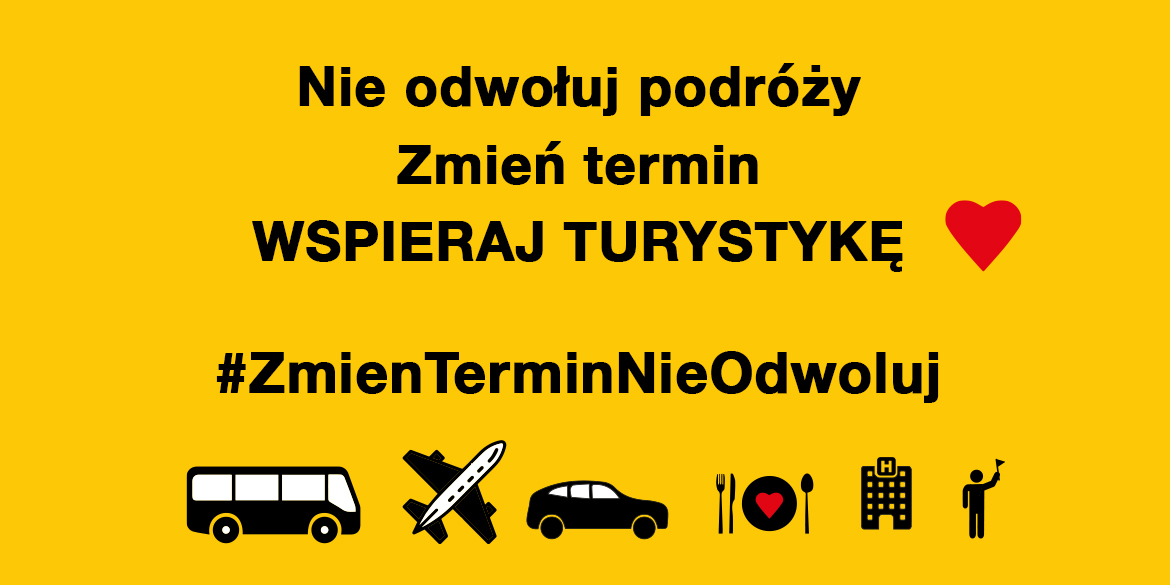 Dziś hotelarze, gospodarze agroturystyk, przewoźnicy czy przewodnicy, którzy świadczą doskonałe usługi i dbają o nas w czasie podróżowania, przeżywają bardzo trudne chwile. Branża turystyczna jest bez wątpienia jedną z tych, która jako pierwsza ucierpiała z powodu rozszerzania się pandemii koronawirusa (SARS-Cov-2). Teraz od nas wszystkich zależy ich przyszłość i to czy będzie miał kto o nas zadbać podczas kolejnego urlopu. Dlatego wszyscy powinniśmy włączyć się do akcji #ZmienTerminNieOdwoluj, która ma na celu realną pomoc branży turystycznej.— Jeżeli dokonali Państwo w ostatnim czasie rezerwacji podróży, pobytu czy stolika w restauracji, to nie odwołujcie ich proszę. Jeżeli nie możesz teraz wyjechać, to skontaktujcie się proszę z podmiotem, u którego dokonywaliście rezerwacji i poproście o zmianę terminu. Gwarantuję, że w większości przypadków spotkają się Państwo się z pozytywnym odzewem.  W ten sposób będziecie mogli Państwo być pewni, że nie stracicie swoich pieniędzy, a branża turystyczna dostanie konkretne zapewnienie, że klienci wrócą do niej po zakończeniu kryzysu — powiedział wiceminister rozwoju Andrzej Gut-Mostowy.Pomysłodawcą akcji jest Piotr Sućko, prezes biura podróży Fun Club, który przyznaje, że koncepcja została bardzo pozytywnie odebrana przez klientów.— Wcześniejsza korespondencja telefoniczna czy mailowa z reguły była prowadzona w duchu niepokoju, braku zrozumienia i złości ze strony turystów. Akcja miała na celu uświadomienie klientów, w jakiej sytuacji znalazła się branża turystyczna i wywołanie w nich poczucia empatii. Dzięki inicjatywie #ZmienTerminNieOdwoluj, udało się przekonać wiele osób do anulowania wcześniej zrobionej anulacji wyjazdu — podsumował Piotr Sućko.Akcja jest promowana także za granicą. W jej promocję włączyły się wszystkie zagraniczne ośrodki Polskiej Organizacji Turystycznej. Działają one bowiem na rynkach, z których przyjeżdża większość turystów zagranicznych odwiedzających Polskę. Za granicą w mediach społecznościowych będzie używany hashtag #PolandDontCancelPostpone.— Akcja powstała oddolnie. Sama branża turystyczna rozumie obecną sytuację i ze względu na obostrzenia sanitarne i obawy klientów jest gotowa do zmiany terminów rezerwacji na późniejsze. Gwarantuję, że większość klientów kontaktujących się z przewoźnikami, hotelami czy atrakcjami turystycznymi spotka się ze zrozumieniem problemu i przychylnością do zmiany terminu — dodał prezes POT Robert Andrzejczyk.